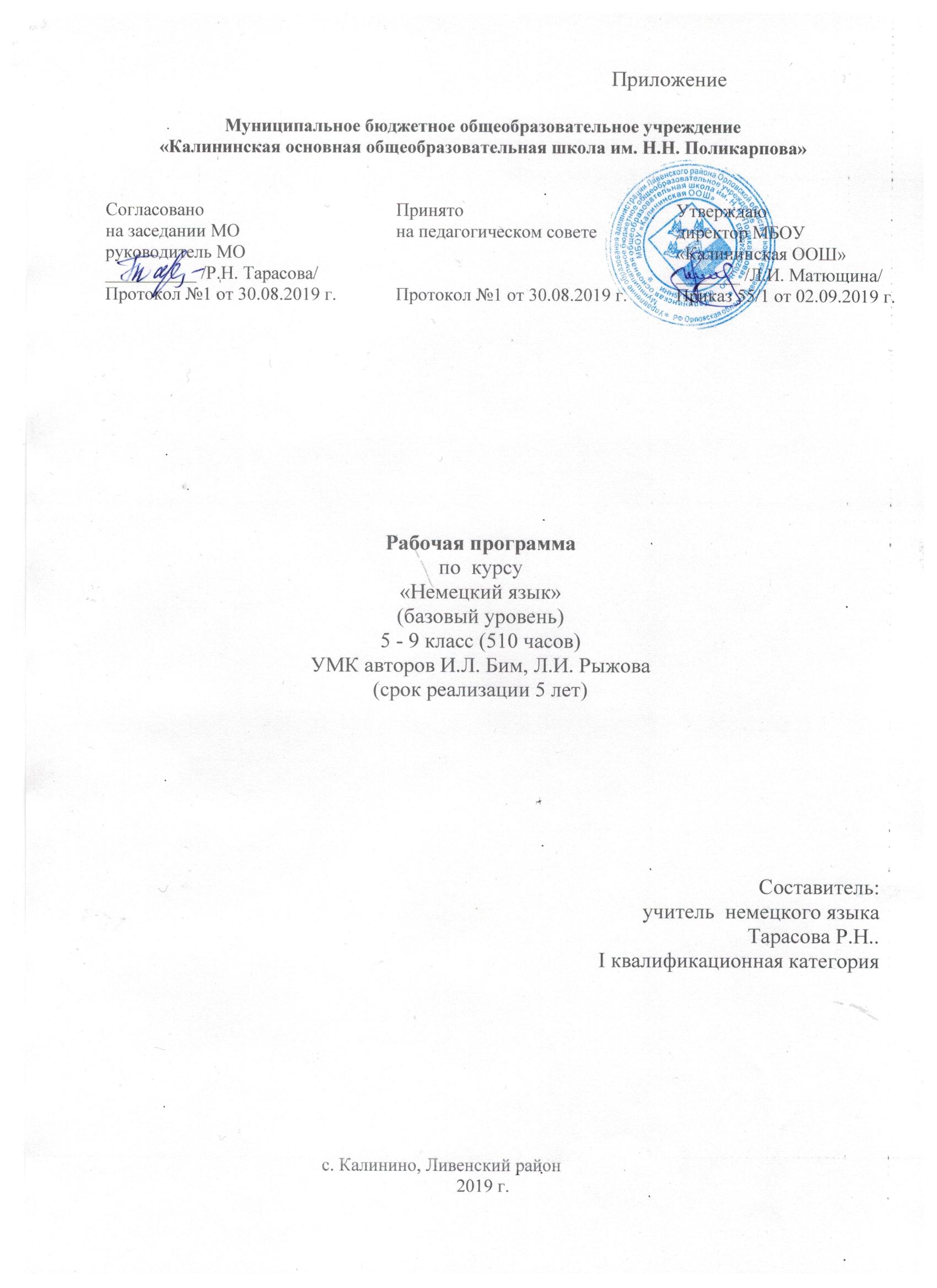          ПЛАНИРУЕМЫЕ  РЕЗУЛЬТАТЫ ОСВОЕНИЯ УЧЕБНОГО ПРЕДМЕТА «НЕМЕЦКИЙ ЯЗЫК»I. Личностные результаты:— формирование мотивации изучения иностранных языков и стремление к самосовершенствованию в образовательной области «Иностранный язык»;— осознание возможностей самореализации средствами иностранного языка; стремление к совершенствованию собственной речевой культуры в целом; формирование коммуникативной компетенции и межкультурной и межэтнической коммуникации; развитие таких качеств, как воля, целеустремленность, креативность, инициативность, эмпатия, трудолюбие, дисциплинированность;— формирование общекультурной и этнической идентичности как составляющих гражданской идентичности личности;— стремление к лучшему осознанию культуры своего народа и готовность содействовать ознакомлению с ней представителей других стран; толерантное отношение к проявлениям иной культуры, осознание себя гражданином своей страны и мира;— готовность отстаивать национальные и общечеловеческие (гуманистические, демократические) ценности, свою гражданскую позицию.II. Метапредметные результаты:— развитие умения планировать свое речевое и неречевое поведение;— развитие коммуникативной компетенции, включая умение взаимодействовать с окружающими, выполняя разные социальные роли;— развитие исследовательских учебных действий, включая навыки работы с информацией; поиск и выделение нужной информации, обобщение и фиксация информации;— развитие смыслового чтения, включая умение определять тему, прогнозировать содержание текста по заголовку/по ключевым словам, выделять основную мысль, главные факты, опуская второстепенные, устанавливать логическую последовательность основных фактов;— осуществление регулятивных действий самонаблюдения, самоконтроля, самооценки в процессе коммуникативной деятельности на иностранном языке;— формирование проектных умений:генерировать идеи;находить не одно, а несколько вариантов решения;выбирать наиболее рациональное решение;прогнозировать последствия того или иного решения;видеть новую проблему;готовить материал для проведения презентации в наглядной форме, используя для этого специально подготовленный продукт проектирования;работать с различными источниками информации;планировать работу, распределять обязанности среди участников проекта;собирать материал с помощью анкетирования, интервьюирования;оформлять результаты в виде материального продукта (реклама, брошюра, макет, описание экскурсионного тура, планшета и т. п.);сделать электронную презентацию.III. Предметные результаты: Коммуникативные уменияГоворение. Диалогическая речьВыпускник научится:- вести диалог (диалог этикетного характера, диалог-расспрос, диалог побуждение к действию; комбинированный диалог) в стандартных ситуациях неофициального общения в рамках освоенной тематики, соблюдая нормы речевого этикета, принятые в стране изучаемого языка.Выпускник получит возможность научиться:- вести диалог-обмен мнениями;- брать и давать интервью;- вести диалог-расспрос на основе нелинейного текста (таблицы, диаграммы и т. д.).Говорение. Монологическая речьВыпускник научится:- строить связное монологическое высказывание с опорой на зрительную наглядность и/или вербальные опоры (ключевые слова, план, вопросы) в рамках освоенной тематики;- описывать события с опорой на зрительную наглядность и/или вербальную опору (ключевые слова, план, вопросы);- давать краткую характеристику реальных людей и литературных персонажей;- передавать основное содержание прочитанного текста с опорой или без опоры на текст, ключевые слова/ план/ вопросы;- описывать картинку/ фото с опорой или без опоры на ключевые слова/ план/ вопросы.Выпускник получит возможность научиться:- делать сообщение на заданную тему на основе прочитанного;- комментировать факты из прочитанного/ прослушанного текста, выражать и аргументировать свое отношение к прочитанному/ прослушанному;- кратко высказываться без предварительной подготовки на заданную тему в соответствии с предложенной ситуацией общения;-кратко высказываться с опорой на нелинейный текст (таблицы, диаграммы, расписание и т. п.);- кратко излагать результаты выполненной проектной работы.АудированиеВыпускник научится:- воспринимать на слух и понимать основное содержание несложных аутентичных текстов, содержащих некоторое количество неизученных языковых явлений;- воспринимать на слух и понимать нужную/интересующую/ запрашиваемую информацию в аутентичных текстах, содержащих как изученные языковые явления, так и некоторое количество неизученных языковых явлений.Выпускник получит возможность научиться:- выделять основную тему в воспринимаемом на слух тексте;- использовать контекстуальную или языковую догадку при восприятии на слух текстов, содержащих незнакомые слова.ЧтениеВыпускник научится:- читать и понимать основное содержание несложных аутентичных текстов, содержащие отдельные неизученные языковые явления;- читать и находить в несложных аутентичных текстах, содержащих отдельные неизученные языковые явления, нужную/интересующую/ запрашиваемую информацию, представленную в явном и в неявном виде;- читать и полностью понимать несложные аутентичные тексты, построенные на изученном языковом материале;- выразительно читать вслух небольшие построенные на изученном языковом материале аутентичные тексты, демонстрируя понимание прочитанного.Выпускник получит возможность научиться:- устанавливать причинно-следственную взаимосвязь фактов и событий, изложенных в несложном аутентичном тексте;- восстанавливать текст из разрозненных абзацев или путем добавления выпущенных фрагментов.Письменная речьВыпускник научится:- заполнять анкеты и формуляры, сообщая о себе основные сведения (имя, фамилия, пол, возраст, гражданство, национальность, адрес и т. д.);- писать короткие поздравления с днем рождения и другими праздниками, с употреблением формул речевого этикета, принятых в стране изучаемого языка, выражать пожелания (объемом 30–40 слов, включая адрес);- писать личное письмо в ответ на письмо-стимул с употреблением формул речевого этикета, принятых в стране изучаемого языка: сообщать краткие сведения о себе и запрашивать аналогичную информацию о друге по переписке; выражать благодарность, извинения, просьбу; давать совет и т. д. (объемом 100–120 слов, включая адрес);- писать небольшие письменные высказывания с опорой на образец/ план.Выпускник получит возможность научиться:- делать краткие выписки из текста с целью их использования в собственных устных высказываниях;- писать электронное письмо (e-mail) зарубежному другу в ответ на электронное письмо-стимул;- составлять план/ тезисы устного или письменного сообщения;- кратко излагать в письменном виде результаты проектной деятельности;- писать небольшое письменное высказывание с опорой на нелинейный текст (таблицы, диаграммы и т. п.).Языковые навыки и средства оперирования имиОрфография и пунктуацияВыпускник научится:- правильно писать изученные слова;- правильно ставить знаки препинания в конце предложения: точку в конце повествовательного предложения, вопросительный знак в конце вопросительного предложения, восклицательный знак в конце восклицательного предложения;- расставлять в личном письме знаки препинания, диктуемые его форматом, в соответствии с нормами, принятыми в стране изучаемого языка.Выпускник получит возможность научиться:- сравнивать и анализировать буквосочетания немецкого языка и их транскрипцию.Фонетическая сторона речиВыпускник научится:- различать на слух и адекватно, без фонематических ошибок, ведущих к сбою коммуникации, произносить слова языка;- соблюдать правильное ударение в изученных словах;- различать коммуникативные типы предложений по их интонации;- членить предложение на смысловые группы;- адекватно, без ошибок, ведущих к сбою коммуникации, произносить фразы с точки зрения их ритмико-интонационных особенностей (побудительное предложение; общий, специальный, альтернативный и разделительный вопросы), в том числе, соблюдая правило отсутствия фразового ударения на служебных словах.Выпускник получит возможность научиться:- выражать значения, чувства и эмоции с помощью интонации;- различать варианты немецкого языка в прослушанных высказываниях.Лексическая сторона речиВыпускник научится:- узнавать в письменном и звучащем тексте изученные лексические единицы (слова, словосочетания, реплики-клише речевого этикета), в том числе многозначные в пределах тематики основной школы;- употреблять в устной и письменной речи в их основном значении изученные лексические единицы (слова, словосочетания, реплики-клише речевого этикета), в том числе многозначные, в пределах тематики основной школы в соответствии с решаемой коммуникативной задачей;- соблюдать нормы лексической сочетаемости;- распознавать и образовывать родственные слова с использованием словосложения и конверсии в пределах тематики основной школы в соответствии с решаемой коммуникативной задачей;- распознавать и образовывать родственные слова с использованием аффиксации в пределах тематики основной школы в соответствии с решаемой коммуникативной задачей.Выпускник получит возможность научиться:- распознавать и употреблять в речи в нескольких значениях многозначные слова, изученные в пределах тематики основной школы;- знать различия между явлениями синонимии и антонимии; употреблять в речи изученные синонимы и антонимы адекватно ситуации общения;- распознавать и употреблять в речи наиболее распространенные фразовые глаголы;- распознавать принадлежность слов к частям речи по аффиксам;- распознавать и употреблять в речи различные средства связи в тексте для обеспечения его целостности;- использовать языковую догадку в процессе чтения и аудирования (догадываться о значении незнакомых слов по контексту, по сходству с русским/ родным языком, по словообразовательным элементам.Грамматическая сторона речиВыпускник научится:- оперировать в процессе устного и письменного общения основными синтаксическими конструкциями и морфологическими формами в соответствии с коммуникативной задачей в коммуникативно-значимом контексте;- распознавать и употреблять в речи различные коммуникативные типы предложений: повествовательные (в утвердительной и отрицательной форме) вопросительные (общий, специальный, альтернативный и разделительный вопросы), побудительные (в утвердительной и отрицательной форме) и восклицательные;- распознавать и употреблять в речи распространенные и нераспространенные простые предложения, в том числе с несколькими обстоятельствами, следующими в определенном порядке;- распознавать и употреблять в речи имена существительные в единственном числе и во множественном числе, образованные по правилу, и исключения.Выпускник получит возможность научиться:- распознавать сложноподчиненные предложения.Социокультурные знания и уменияВыпускник научится:- употреблять в устной и письменной речи в ситуациях формального и неформального общения основные нормы речевого этикета, принятые в странах изучаемого языка;- представлять родную страну и культуру на немецком языке;- понимать социокультурные реалии при чтении и аудировании в рамках изученного материала.Выпускник получит возможность научиться:- использовать социокультурные реалии при создании устных и письменных высказываний;- находить сходство и различие в традициях родной страны и страны/стран изучаемого языка.Компенсаторные уменияВыпускник научится:- выходить из положения при дефиците языковых средств: использовать переспрос при говорении.Выпускник получит возможность научиться:- использовать перифраз, синонимические и антонимические средства при говорении;- пользоваться языковой и контекстуальной догадкой при аудировании и чтении.В коммуникативной сфере:коммуникативная компетенция выпускников (то есть владение немецким языком как средством общения), включающая речевую компетенцию в следующих видах речевой деятельности:говорении:умение начинать, вести/поддерживать и заканчивать различные виды диалогов в стандартных ситуациях общения, соблюдая нормы речевого этикета, при необходимости переспрашивая, уточняя;умение расспрашивать собеседника и отвечать на его вопросы, высказывая своё мнение, просьбу, отвечать на предложение собеседника согласием/отказом, опираясь на изученную тематику и усвоенныйлексико-грамматический материал;участие в полилоге, свободной беседе, обсуждении; рассказ о себе, своей семье, друзьях, своих интересах и планах на будущее; сообщение кратких сведений о своём городе/селе, о своей стране и странах изучаемого языка;описание событий/явлений, умение передавать основное содержание, основную мысль прочитанного или услышанного, выражать своё отношение к прочитанному/услышанному, давать краткую характеристику персонажей;аудировании:восприятие на слух и понимание речи учителя, одноклассников;восприятие на слух и понимание основного содержания кратких, несложных аутентичных прагматических аудио- и видеотекстов (прогноз погоды, объявления на вокзале/в аэропорту и др.), умение выделять для себя значимую информацию и при необходимости письменно фиксировать её; восприятие на слух и понимание основного содержания несложных аутентичных аудио- и видеотекстов, относящихся к разным коммуникативным типам речи (описание/ сообщение/рассказ), умение определять тему текста, выделять главные факты в тексте, опуская второстепенные;чтении:чтение аутентичных текстов разных жанров и стилей, преимущественно с пониманием основного содержания;чтение несложных аутентичных текстов разных жанров с полным и точным пониманием и с использованием различных приёмов смысловой переработки текста (языковой догадки, анализа, выборочного перевода), умение оценивать полученную информацию, выражать своё мнение; чтение текста с выборочным пониманием нужной или интересующей информации;письменной речи:заполнение анкет и формуляров;написание поздравлений, личных писем с опорой на образец: умение расспрашивать адресата о его жизни и делах, сообщать то же о себе, выражать благодарность, просьбу, употребляя формулы речевого этикета, принятые в немецкоязычных странах;составление плана, тезисов устного или письменного сообщения; краткое изложение результатов проектной деятельности;языковая компетенция (владение языковыми средствами и действиями с ними):применение правил написания немецких слов, изученных в основной школе;адекватное произношение и различение на слух всех звуков немецкого языка; соблюдение правильного ударения;соблюдение ритмико-интонационных особенностей предложений различных коммуникативных типов (утвердительное, вопросительное, отрицательное, повелительное); правильное членение предложений на смысловые группы; распознавание и употребление в речи основных значений изученных лексических единиц (слов, словосочетаний, реплик-клише речевого этикета);знание основных способов словообразования (аффиксация, словосложение, конверсия);понимание явления многозначности слов немецкого языка, синонимии, антонимии и лексической сочетаемости; распознавание и употребление в речи основных морфологических форм и синтаксических конструкций немецкого языка;знание признаков изученных грамматических явлений (временных форм глаголов, модальных глаголов и их эквивалентов, артиклей, существительных, степеней сравнения прилагательных и наречий, местоимений, числительных, предлогов);знание основных различий систем немецкого и русского/ родного языков;социокультурная компетенция:знание национально-культурных особенностей речевого и неречевого поведения в своей стране и странах изучаемого языка, их применение в различных ситуациях формального и неформального межличностного и межкультурного общения;распознавание и употребление в устной и письменной речи основных норм речевого этикета (реплик-клише, наиболее распространённой оценочной лексики), принятых в немецкоязычных странах; знание употребительной фоновой лексики и реалий страны изучаемого языка: распространённых образцов фольклора (скороговорки, считалки, пословицы);знакомство с образцами художественной и научно-популярной литературы;понимание роли владения иностранными языками в современном мире;представление об особенностях образа жизни, быта, культуры немецкоязычных стран (всемирно известных достопримечательностях, выдающихся людях и их вкладе в мировую культуру);представление о сходстве и различиях в традициях своей страны и немецкоязычных стран;компенсаторная компетенция:умение выходить из трудного положения в условиях дефицита языковых средств при получении и приёме информации за счёт использования контекстуальной догадки, игнорирования языковых трудностей, переспроса, словарных замен, жестов, мимики;в познавательной сфере:умение сравнивать языковые явления родного и немецкого языков на уровне отдельных грамматических явлений, слов, словосочетаний, предложений;владение приёмами работы с текстом: умение пользоваться определённой стратегией чтения/аудирования в зависимости от коммуникативной задачи (читать/слушать текст с разной глубиной понимания);умение действовать по образцу/аналогии при выполнении  упражнений  и  составлении  собственных высказываний в пределах тематики основной школы;готовность и умение осуществлять индивидуальную и совместную проектную работу;владение умением пользования справочным материалом (грамматическим и лингвострановедческим справочником, двуязычным  и  толковым  словарями,  мультимедийными средствами);владение способами и приёмами дальнейшего самостоятельного изучения немецкого и других иностранных языков;в ценностно-мотивационной сфере:представление о языке как основе культуры мышления, средства выражения мыслей, чувств, эмоций;достижение взаимопонимания в процессе устного и письменного   общения с носителями иностранного языка, установления межличностных и межкультурных контактов в доступных пределах;представление о целостном полиязычном, поликультурном мире, осознание места и роли родного, немецкого и других иностранных языков в этом мире как средства общения, познания, самореализации и социальной адаптации;приобщение к ценностям мировой культуры как через немецкоязычные источники информации, в том числе мультимедийные, так и через участие в школьных обменах, туристических поездках, молодёжных форумах;в трудовой сфере:умение планировать свой учебный труд; в эстетической сфере:владение элементарными средствами выражения чувств и эмоций на иностранном языке;стремление к знакомству с образцами художественного творчества на немецком языке и средствами немецкого языка;в физической сфере:стремление вести здоровый образ жизни (режим труда и отдыха, питание, спорт, фитнес).Ученик 5 класа научится:• понимать основные значения изученных лексических единиц (слов, словосочетаний); основные способы словообразования (аффиксация, словосложение, конверсия);• различать особенности структуры простых и сложных предложений изучаемого иностранного языка; интонацию различных коммуникативных типов предложений;• знать признаки изученных грамматических явлений (видовременных форм глаголов, модальных глаголов и их эквивалентов, артиклей, существительных, степеней сравнения прилагательных и наречий, местоимений, числительных, предлогов);• основные нормы речевого этикета (реплики-клише, наиболее распространенная оценочная лексика), принятые в стране изучаемого языка;•видеть  роль владения иностранными языками в современном мире, особенности образа жизни, быта, культуры стран изучаемого языка (всемирно известные достопримечательности, выдающиеся люди и их вклад в мировую культуру), сходство и различия в традициях своей страны и стран изучаемого языка;Говорение- начинать, вести/ поддерживать и заканчивать беседу в стандартных ситуациях общения;- расспрашивать собеседника и отвечать на его вопросы, опираясь на изученную тематику:- делать  краткие сообщения  по  темам: образование в России и немецкоговорящих странах; праздники в России иГермании; достопримечательности России и Германии; близкие и дальние родственники; что такое семья, взаимоотношения в семье; знаменитые люди Германии и России; увлечения и досуг; будущая профессия. Аудирование- понимать основное содержание несложных аутентичных текстов, выделять значимую информацию, определять тему и выделять главные факты;Чтение- читать аутентичные тексты разных жанров с пониманием основного содержания;- читать несложные аутентичные тексты разных жанров с полным и  точным пониманием прочитанного , оценивать полученную информацию, выражать своё мнение;- читать текст с выборочным пониманием нужной или интересующей информации;Письмо- заполнять анкеты и формуляры;- писать поздравления, личные письма с опорой на образец.3) Использовать приобретённые знания и коммуникативные умения в практической деятельности и повседневной жизни для:- социальной адаптации, достижения взаимопонимания в процессе устного и письменного общения с носителями иностранного языка;- осознания места и роли родного и изучаемого языков в полиязычном мире;- приобщения к ценностям мировой культуры;- ознакомления представителей других стран с культурой своего народа.Ученик 6 класа научится:- определять основные значения изученных лексических единиц; основные способы словообразования; - понимать особенности структуры простых и сложных предложений; интонацию различных коммуникативных типов предложений;- выявлять  признаки изученных грамматических явлений;- знать основные нормы речевого этикета;- роль владения иностранными языками в современном мире. Особенности образа жизни, быта. Культуры стран изучаемого языка;Говорение:- начинать, вести/поддерживать и заканчивать беседу в стандартных ситуациях общения;- расспрашивать собеседника и отвечать на его вопросы, опираясь на изученную тематику;- делать краткие сообщения по темам: взаимоотношения в семье, с друзьями; внешность; досуг и увлечения; переписка; школа и школьная жизнь; изучаемые предметы и отношение к ним; каникулы; родная страна и страна изучаемого языка; столицы и их достопримечательности;Аудирование:- понимать основное содержание несложных аутентичных текстов, выделять значимую информацию, определять тему и выделять главные факты;Чтение: читать аутентичные тексты разных жанров с пониманием основного содержания;- читать несложные аутентичные тексты разных жанров с полным и точным пониманием. Оценивать полученную информацию, выражать свое мнение;- читать текст с выборочным пониманием нужной или интересующей информации;Письменная речь:- заполнять анкеты и формуляры;- писать поздравления, личные письма с опорой на образец;Использовать приобретенные знания и умения в практической деятельности и повседневной жизни:- для социальной адаптации; достижения взаимопонимания в процессе устного и письменного общения с носителями иностранного языка;- для осознания места и роли родного и изучаемого иностранного языка в полиязычном мире;- для приобщения к ценностям мировой культуры;- ознакомления представителей других стран с культурой своего народа.Ученик 7 класа научится:
— составить представление о роли немецкого языка в современном мире как средстве международного	общения; 
— познакомиться с социокультурным портретом немецко-говорящих стран ) и родной страны: географические и природные условия, погода, население, столицы, денежные единицы (Германии, России), некоторые праздники рождество, праздник урожая, пасха), особенности	школьного	образования; познакомиться с культурным наследиемнемецко-говорящих стран и России: всемирно известными достопримечательностями ( Бранденбургскими воротами, дрезденской картинной галереей.александр платц идр.с фактами из жизни и с биографиями известных людей в области литературы, живописи, кино ); с фактами из жизни знаменитых ученых, изобретателей, политиков ); 
— познакомиться с некоторыми образцами национального немецкого фольклора (стихами, сказками, детскими рассказами); 
— научиться представлять свою страну на немецком языке, сообщая сведения о ее национальных традициях, географических и природных условиях, известных ученых, писателях, спортсменах; оказать помощь зарубежным гостям, приехавшим в Россию (представиться, познакомить сродным городом / селом / районом и т. д.).Ученик 8 класа научится:-понимать значения изученных лексических единиц (слов, словосочетаний); основные способы словообразования (аффиксация, словосложение, конверсия);-различать особенности структуры простых и сложных предложений изучаемого иностранного языка; интонацию различных коммуникативных типов предложений;- знать признаки изученных грамматических явлений (форм глаголов, модальных глаголов и их эквивалентов, артиклей, существительных, степеней сравнения прилагательных и наречий, местоимений, числительных, предлогов);- использовать основные нормы речевого этикета (реплики-клише, наиболее распространенная оценочная лексика), принятые в стране изучаемого языка;- понимать роль владения иностранными языками в современном мире, особенности образа жизни, быта, культуры стран изучаемого языка (всемирно известные достопримечательности, выдающиеся люди и их вклад в мировую культуру), сходство и различия в традициях своей страны и стран изучаемого языка;говорение-начинать, вести/поддерживать и заканчивать беседу в стандартных ситуациях общения, соблюдая нормы речевого этикета, при необходимости переспрашивая, уточняя;-расспрашивать собеседника и отвечать на его вопросы, высказывая свое мнение, просьбу, отвечать на предложение собеседника согласием/отказом, опираясь на изученную тематику и усвоенный лексико-грамматический материал;-рассказывать о себе, своей семье, друзьях, своих интересах и планах на будущее, сообщать краткие сведения о своем городе/селе, о своей стране и стране изучаемого языка;-делать краткие сообщения, описывать события/явления (в рамках пройденных тем), передавать основное содержание, основную мысль прочитанного или услышанного, выражать свое отношение к прочитанному/услышанному, давать краткую характеристику персонажей;      -использовать перифраз, синонимичные средства в процессе устного общения;Аудирование-понимать основное содержание кратких, несложных аутентичных прагматических текстов (прогноз погоды, программы теле/радио передач, объявления на вокзале/в аэропорту) и выделять для себя значимую информацию;-понимать основное содержание несложных аутентичных текстов, относящихся к разным коммуникативным типам речи (сообщение/рассказ), уметь определить тему текста, выделить главные факты в тексте, опуская второстепенные;-использовать переспрос, просьбу повторить;чтение-ориентироваться в иноязычном тексте: прогнозировать его содержание по заголовку;-читать аутентичные тексты разных жанров преимущественно с пониманием основного содержания (определять тему, выделять основную мысль, выделять главные факты, опуская второстепенные, устанавливать логическую последовательность основных фактов текста);-читать несложные аутентичные тексты разных жанров с полным и точным пониманием, используя различные приемы смысловой переработки текста (языковую догадку, анализ, выборочный перевод), оценивать полученную информацию, выражать свое мнение;-читать текст с выборочным пониманием нужной или интересующей информации;письменная речь- заполнять анкеты и формуляры;-писать поздравления, личные письма с опорой на образец: расспрашивать адресата о его жизни и делах, сообщать то же о себе, выражать благодарность, просьбу, употребляя формулы речевого этикета, принятые в странах изучаемого языка.Использовать приобретенные знания и умения в практической деятельности и повседневной жизни для:- социальной адаптации; достижения взаимопонимания в процессе устного и письменного общения с носителями иностранного языка, установления межличностных и межкультурных контактов в доступных пределах;- создания целостной картины полиязычного, поликультурного мира, осознания места и роли родного и изучаемого иностранного языка в этом мире;- приобщения к ценностям мировой культуры как через иноязычные источники информации, в том числе мультимедийные, так и через участие в школьных обменах, туристических поездках, молодежных форумах;        - ознакомления представителей других стран с культурой своего народа; осознания себя гражданином своей страны и мира.Выпускник 9 класса научится:Коммуникативные уменияГоворение. Диалогическая речь-  вести диалог (диалог этикетного характера, диалог-распрос, диалог побуждение к действию; комбинированный диалог) в стандартных ситуациях неофициального общения в рамках освоенной тематики, соблюдая нормы речевого этикета, принятые в стране изучаемого языка.Выпускник получит возможность научиться:   - вести диалог-обмен мнениями;          - брать и давать интервью;          - вести диалог-расспрос на основе нелинейного текста (таблицы, диаграммы и т. д.).Говорение. Монологическая речьВыпускник научится:- строить  связное  монологическое  высказывание  с  опорой назрительную наглядность и/или вербальные опоры (ключевые слова, план, вопросы) в рамках освоенной тематики;- описывать события с опорой на зрительную наглядность и/или вербальную опору (ключевые слова, план, вопросы);- давать краткую характеристику реальных людей и литературных персонажей;- передавать основное содержание прочитанного текста с опорой или без опоры на текст, ключевые слова/ план/ вопросы;- описывать картинку/ фото с опорой или без опоры на ключевые слова/ план/ вопросы.Выпускник получит возможность научиться: делать сообщение на заданную тему на основе прочитанного; комментировать факты из прочитанного/ прослушанного текста,выражать  и  аргументировать  свое  отношение  к  прочитанному/ прослушанному; кратко  высказываться  без предварительной подготовки  на заданную тему в соответствии с предложенной ситуацией общения; кратко высказываться с опорой на нелинейный текст (таблицы, диаграммы, расписание и т. п.); кратко излагать результаты выполненной проектной работы.АудированиеВыпускник научится: воспринимать на слух и понимать основное содержание несложных аутентичных текстов, содержащих некоторое количество неизученных языковых явлений; воспринимать  на  слух  и  понимать  нужную/интересующую/ запрашиваемую информацию в аутентичных текстах, содержащих как изученные языковые явления, так и некоторое количество неизученных языковых явлений.Выпускник получит возможность научиться: - выделять основную тему в воспринимаемом на слух тексте;           - использовать  контекстуальную  или  языковую  догадку  при восприятии на слух текстов, содержащих незнакомые слова.ЧтениеВыпускник научится: читать и понимать основное содержание несложных аутентичных текстов, содержащие отдельные неизученные языковые явления; читать и находить в несложных аутентичных текстах, содержащих отдельные  неизученные  языковые  явления,  нужную/интересующую/ запрашиваемую информацию, представленную в явном и в неявном виде; читать и полностью понимать несложные аутентичные тексты, построенные на изученном языковом материале; выразительно читать вслух небольшие построенные на изученном языковом  материале  аутентичные  тексты,  демонстрируя  понимание прочитанного.Выпускник получит возможность научиться:          устанавливать  причинно-следственную  взаимосвязь  фактов  и событий, изложенных в несложном аутентичном тексте;          восстанавливать текст из разрозненных абзацев или путем добавления выпущенных фрагментов.Письменная речьВыпускник научится: заполнять анкеты и формуляры, сообщая о себе основные сведения (имя, фамилия, пол, возраст, гражданство, национальность, адрес и т. д.); писать короткие поздравления с днем рождения и другими праздниками, с употреблением формул речевого этикета, принятых в стране изучаемого языка, выражать пожелания (объемом 30–40 слов, включая адрес); писать личное письмо в ответ на письмо-стимул с употреблением формул речевого этикета, принятых в стране изучаемого языка: сообщать краткие сведения о себе и запрашивать аналогичную информацию о друге попереписке; выражать благодарность, извинения, просьбу; давать совет и т. д.(объемом 100–120 слов, включая адрес); писать небольшие письменные высказывания с опорой на образец/ план.Выпускник получит возможность научиться: делать краткие выписки из текста с целью их использования в собственных устных высказываниях; писать электронное письмо (e-mail) зарубежному другу в ответ на электронное письмо-стимул; составлять план/ тезисы устного или письменного сообщения; кратко излагать в письменном виде результаты проектной деятельности; писать небольшое письменное высказывание с опорой на нелинейный текст (таблицы, диаграммы и т. п.).Языковые навыки и средства оперирования имиОрфография и пунктуацияВыпускник научится: правильно писать изученные слова; правильно ставить знаки препинания в конце предложения: точку в конце повествовательного предложения, вопросительный знак в конце вопросительного  предложения,  восклицательный  знак  в  конце восклицательного предложения; расставлять в личном письме знаки препинания, диктуемые его форматом, в соответствии с нормами, принятыми в стране изучаемого языка.Выпускник получит возможность научиться: сравнивать и анализировать буквосочетания английского языка и их транскрипцию.Фонетическая сторона речиВыпускник научится: различать на слух и адекватно, без фонематических ошибок, ведущих к сбою коммуникации, произносить слова изучаемого иностранного языка; соблюдать правильное ударение в изученных словах; различать коммуникативные типы предложений по их интонации; членить предложение на смысловые группы; адекватно, без ошибок, ведущих к сбою коммуникации, произносить фразы  с  точки  зрения  их  ритмико-интонационных  особенностей(побудительное предложение; общий, специальный, альтернативный и разделительный вопросы), в том числе, соблюдая правило отсутствия фразового ударения на служебных словах.Выпускник получит возможность научиться: выражать модальные значения, чувства и эмоции с помощью интонации; различать британские и американские варианты английского языка в прослушанных высказываниях.Лексическая сторона речиВыпускник научится: узнавать в письменном и звучащем тексте изученные лексическиеединицы (слова, словосочетания, реплики-клише речевого этикета), в том числе многозначные в пределах тематики основной школы; употреблять в устной и письменной речи в их основном значении изученные лексические единицы (слова, словосочетания, реплики-клише речевого этикета), в том числе многозначные, в пределах тематики основной школы в соответствии с решаемой коммуникативной задачей; соблюдать существующие в английском языке нормы лексической сочетаемости; распознавать и образовывать родственные слова с использованием словосложения и конверсии в пределах тематики основной школы в соответствии с решаемой коммуникативной задачей; распознавать и образовывать родственные слова с использованиемаффиксации в пределах тематики основной школы в соответствии с решаемой коммуникативной задачей:‒ глаголы при помощи аффиксов dis-, mis-, re-, -ize/-ise;‒ именасуществительныеприпомощисуффиксов -or/ -er, -ist , -sion/- tion, -nce/-ence, -ment, -ity , -ness, -ship, -ing;‒ именаприлагательныеприпомощиаффиксов inter-; -y, -ly, -ful , -al , - ic, -ian/an, -ing; -ous, -able/ible, -less, -ive;‒ наречия при помощи суффикса -ly;‒ имена существительные, имена прилагательные, наречия при помощи отрицательных префиксов un-, im-/in-;‒ числительные при помощи суффиксов -teen, -ty; -th.Выпускник получит возможность научиться: распознавать и употреблять в речи в нескольких значениях многозначные слова, изученные в пределах тематики основной школы; знать  различия  между  явлениями  синонимии  и  антонимии; употреблять в речи изученные синонимы и антонимы адекватно ситуации общения; распознавать и употреблять в речи наиболее распространенные фразовые глаголы; распознавать принадлежность слов к частям речи по аффиксам; распознавать и употреблять в речи различные средства связи в тексте для обеспечения его целостности использовать языковую догадку в процессе чтения и аудирования (догадываться о значении незнакомых слов по контексту, по сходству с русским/ родным языком, по словообразовательным элементам.Грамматическая сторона речиВыпускник научится: оперировать в процессе устного и письменного общения основными синтаксическими  конструкциями  и  морфологическими  формами  в соответствии с коммуникативной задачей в коммуникативно-значимом контексте: распознавать и употреблять в речи различные коммуникативные типы предложений: повествовательные (в утвердительной и отрицательной форме) вопросительные (общий, специальный, альтернативный и разделительныйвопросы), побудительные (в утвердительной и отрицательной форме) и восклицательные; распознавать  и  употреблять  в  речи  распространенные  и нераспространенные простые предложения, в том числе с несколькими обстоятельствами, следующими в определенном порядке; распознавать и употреблять в речи предложения с начальнымEs; распознавать и употреблять в речи предложения с начальнымEsgibt; распознавать и употреблять в речи сложносочиненные предложения с сочинительными союзами aber, und, oder; распознавать и употреблять в речи сложноподчиненные предложения с союзами и союзными словами weil, wer, was, wohin, wo; использовать косвенную речь в утвердительных и вопросительных предложениях в настоящем и прошедшем времени; распознавать и употреблять в речи имена существительные в единственном числе и во множественном числе, образованные по правилу, и исключения; распознавать и употреблять в речи существительные с определенным/ неопределенным/ артиклем; распознавать и употреблять в речи местоимения: личные (в именительном и объектном падежах, в абсолютной форме), притяжательные, возвратные, указательные, неопределенные и их производные, относительные, вопросительные; распознавать и употреблять в речи имена прилагательные в положительной, сравнительной и превосходной степенях, образованные по правилу, и исключения; распознавать и употреблять в речи количественные и порядковые числительные; распознавать  и  употреблять  в  речи  глаголы  в  наиболее употребительных временных формах действительного залога:Perfekt, Prateritum,Prasens, FuturI; распознавать и употреблять в речи различные грамматические средства для выражения времени; распознавать и употреблять в речи модальные глаголы и их эквиваленты (konnen, durfen, sollen, mussen, wollen, mogen, wissen, mochten); распознавать и употреблять в речи глаголы в следующих формах страдательного залога: PresentPassiv, PerfektPassiv, PrateritumPassiv; распознавать и употреблять в речи предлоги места, времени, направления; предлоги, употребляемые при глаголах в страдательном залоге.Выпускник получит возможность научиться: распознавать сложноподчиненные предложения с придаточными: времени с союзом wenn,als; цели с союзом damit, um…zu; условия с союзом wenn, falls; определительными с союзами der, die, das; распознавать  и  употреблять  в  речи  сложноподчиненные предложения с союзами dass, ob, weil, wenn; распознавать и употреблять в речи конструкции с глаголами на -ing: tolove/hatedoingsomething; Stoptalking;распознаватьиупотреблятьвречиконструкции It takes me …to do something; to look / feel / be happy; распознавать и употреблять в речи определения, выраженные прилагательными, в правильном порядке их следования; распознавать по формальным признакам и понимать значение неличных форм глагола (инфинитива, герундия, причастия I и II, отглагольного существительного) без различения их функций и употреблять их в речи;Социокультурные знания и уменияВыпускник научится: употреблять в устной и письменной речи в ситуациях формального и неформального общения основные нормы речевого этикета, принятые в странах изучаемого языка; представлять родную страну и культуру на английском языке; понимать социокультурные реалии при чтении и аудировании в рамках изученного материала.Выпускник получит возможность научиться: использовать социокультурные реалии при создании устных и письменных высказываний; находить сходство и различие в традициях родной страны и страны/стран изучаемого языка.Компенсаторные уменияВыпускник научится: выходить  из  положения  при  дефиците  языковых  средств: использовать переспрос при говорении.Выпускник получит возможность научиться: использовать перифраз, синонимические и антонимические средства при говорении; пользоваться языковой и контекстуальной догадкой при аудировании и чтении.Содержание программы учебного предметаПредметное содержание речиМоя семья. Взаимоотношения в семье. Конфликтные ситуации и способы их решения.Мои друзья. Лучший друг/подруга. Внешность и черты характера.Межличностные взаимоотношения с друзьями и в школе.Свободное время. Досуг и увлечения (музыка, чтение; посещение театра, кинотеатра, музея, выставки). Виды отдыха. Поход по магазинам. Карманные деньги. Молодежная мода.Здоровый образ жизни. Режим труда и отдыха, занятия спортом, здоровое питание, отказ от вредных привычек.Спорт. Виды спорта. Спортивные игры. Спортивные соревнования.Школа. Школьная жизнь. Правила поведения в школе. Изучаемые предметы и отношения к ним. Внеклассные мероприятия. Кружки. Школьная форма. Каникулы. Переписка с зарубежными сверстниками.Выбор профессии. Мир профессий. Проблема выбора профессии. Роль иностранного языка в планах на будущее.Путешествия. Путешествия по России и странам изучаемого языка. Транспорт.Окружающий мир Природа: растения и животные. Погода. Проблемы экологии. Защитаокружающей среды. Жизнь в городе/ в сельской местностиСредства массовой информации Роль средств массовой информации в жизни общества. Средствамассовой информации: пресса, телевидение, радио, Интернет.Страны изучаемого языка и родная страна Страны,  столицы,  крупные  города.  Государственные  символы.Географическое положение. Климат. Население. Достопримечательности.Культурные  особенности:  национальные  праздники,  памятные  даты,исторические события, традиции и обычаи. Выдающиеся люди и их вклад внауку и мировую культуру.5-7 классыКоммуникативные уменияГоворениеДиалогическая речьПри овладении диалогической речью в рамках обозначенной тематики, а также в связи с прочитанным или прослушанным школьники учатся вести следующие виды диалогов, используя необходимые речевые клише:— диалог этикетного характера: приветствовать и отвечать на приветствие, используя соответствующие обращения, принятые в немецкоговорящих странах; начинать, вести и заканчивать разговор по телефону; высказывать вежливую просьбу и реагировать на просьбу партнера; поддерживать диалог за столом (до, во время и после угощения); делать комплименты и реагировать на них; вежливо соглашаться или не соглашаться, используя краткий ответ; предупреждать об опасности; переспрашивать;— диалог-расспрос: сообщать информацию, отвечая на вопросы разных видов, и самостоятельно запрашивать информацию, выражая при этом свое мнение и переходя с позиции спрашивающего на позицию отвечающего и наоборот; брать / давать интервью; диалог побудительного характера: обратиться с просьбой, согласиться / отказаться выполнить просьбу; реагировать на предложение партнера сделать что-либо вместе согласием / несогласием, желанием / нежеланием); попросить о помощи и предложить свою помощь; дать совет и принять / не принять совет партнера;— диалог-обмен мнениями: выслушать сообщение / мнение партнера, согласиться / не согласиться с ним, выразить свою точку зрения и обосновать ее; выразить сомнение, одобрение / неодобрение.Объем диалога: не менее 3 реплик (5-7 классы).Монологическая речьПри овладении монологической речью школьники учатся:— описывать иллюстрацию;— высказываться на заданную тему с опорой на ключевые слова, вопросы, план;— высказываться в связи с ситуацией общения, используя уточнение, аргументацию и выражая свое отношение к предмету речи;— делать краткое сообщение на заданную тему на основе прочитанного / прослушанного, выражая свое мнение и отношение;— передавать содержание прочитанного / прослушанного текста с опорой на ключевые слова / план и без опоры;— давать характеристику героям прочитанного / прослушанного текста.Объем монологического высказывания не менее 8-10 фраз (5-7 классы).АудированиеПри овладении аудированием школьники учатся:— воспринимать на слух и понимать живую речь собеседника, а также тексты в видео- иаудиозаписи с различной глубиной: пониманием основного содержания и извлечением необходимой информации. При этом учащиеся опираются на догадку и контекст, стараются игнорировать неизвестный языковой материал, несущественный для понимания;— воспринимать на слух и выделять необходимую / интересующую информацию в аутентичных прагматических текстах, например, объявлениях на вокзале / в аэро-порту, в прогнозе погоды.Письменная речьПри овладении письмом школьники учатся:- составлять вопросы к тексту и отвечать на них;— заполнять формуляр, анкету, сообщая о себе основные  сведения (имя, фамилия, возраст, пол, гражданство, адрес);— писать поздравление с Новым годом, Рождеством, днем рождения и другими праздниками, выражая пожелания;— писать личное письмо зарубежному другу / отвечать на письмо зарубежного друга, описывая события и свои впечатления, соблюдая нормы письменного этикета, принятого в  немецкоговорящих странах ( объем 30-40 слов);— делать краткие выписки из текста с  целью их использования в собственных высказываниях.ЧтениеПри овладении чтением школьники  учатся читать аутентичные тексты, содержание которых соответствует коммуникативно-познавательным потребностям и интересам учащихся 5-7 классов, и понимать их с различной глубиной: с пониманием основного содержания (ознакомительное чтение), с полным пониманием (изучающее чтение), с извлечением нужной / требуемой информации (просмотровое или поисковое чтение). 
Словарь используется по мере необходимости, независимо от вида чтения. 
При овладении чтением школьники: 
— совершенствуют технику чтения вслух и про себя: соотносят графический образ слова с его звуковым образом на основе знания новых правил чтения; 
— учатся читать выразительно вслух небольшие тексты (объявления, сообщения, инсценируемые диалоги), содержащие только изученный языковой материал; 
 - учатся читать с пониманием основного содержания аутентичные тексты разных типов: личные письма, странички из дневника, письма-приглашения, стихи, отрывки из художественной прозы, короткие рассказы, сказки, газетные статьи, информационно-рекламные тексты (объявления, вывески, ме выделять главные факты, опуская второстепенные;• устанавливать логическую последовательность основных фактов текста;• догадываться о значении отдельных слов (на основе сходства с родным языком, по словообразовательным элементам, по контексту);• пользоваться сносками и лингвострановедческим справочником, словарем;В ходе изучающего чтения школьники учатся:• читать несложные аутентичные и адаптированные тексты разных типов, полно и точно понимая текст на основе его информационной переработки (смыслового и структурного анализа отдельных мест текста, выборочного перевода и т. д.);• устанавливать причинноследственную взаимосвязь фактов и событий текста;• оценивать полученную из текста информацию, выражать свое мнение.В ходе просмотрового / поискового чтения школьники учатся: выбирать необходимую / интересующую информацию, просмотрев один текст или несколько коротких ню,Социокультурная компетенция
— составить представление о роли немецкого языка в современном мире как средстве международного общения; 
— познакомиться с социокультурным портретом немецко-говорящих стран ) и родной 
страны: географические и природные условия, погода, население, столицы, денежные единицы (Германии, России), некоторые праздники рождество, праздник урожая, пасха), особенности школьного образования; познакомиться с культурным наследием немецко-говорящих стран и России: всемирно известными достопримечательностями ( Бранденбургскими воротами, дрезденской картинной галереей, александр платц идр.) с фактами из жизни и с биографиями известных людей в области литературы, живописи, кино ); с фактами из жизни знаменитых ученых, изобретателей, политиков ); 
— познакомиться с некоторыми образцами национального немецкого фольклора (стихами, сказками, детскими рассказами); 
— научиться представлять свою страну на немецком языке, сообщая сведения о ее национальных традициях, географических и природных условиях, известных ученых, писателях, спортсменах; оказать помощь зарубежным гостям, приехавшим в Россию (представиться, познакомить сродным городом / селом / районом и т. д.).Компенсаторные умения
Совершенствуются умения:
 переспрашивать, попросить повторить, уточняя значение незнакомых слов; 
 использовать в качестве опоры ключевые слова, план к тексту; 
 прогнозировать содержание текста на основе заголовка, предварительно поставленных вопросов; 
 догадываться о значении незнакомых слов по контексту, по жестам и мимики собеседника; 
 использовать синонимы, антонимы. 
Специальные учебные умения: 
Формируются и совершенствуются умения: 
 Находить ключевые слова при работе с текстом; 
 Осуществлять словообразовательный анализ; 
 Выборочно использовать перевод; 
 Пользоваться двуязычным и толковым словарём. 
Языковая компетенция
Графика и орфография, произносительная сторона речи
• применять правила чтения и орфографии на основе усвоенного на первой ступени и нового лексического материала, изучаемого в 5-7 классах.
• адекватно произносить и различать на слух все звуки английского языка; соблюдать ударение в слове и фразе; соблюдать правильную интонацию в повелительных, утверди тельных,вопросительных (общий, специальный, альтернативный и разделительный вопросы) и восклицательных предложениях. 
Лексическая сторона речи
К концу обучения в 7 классе продуктивный лексический минимум составляет 900 лексических единиц, характеризующих отобранные предметы речи. 
Данный минимум включает лексику, усвоенную на первой ступени, а также новые слова и речевые клише, новые значения известных учащимся многозначных слов ). 
Рецептивный лексический словарь учащихся, оканчивающих 7 класс, несколько превышает продуктивный лексический минимум. 
Учащиеся должны овладеть следующими словообразовательными средствами для создания и расширения потенциального словаря: 
—аффиксацией: 
• суффиксами имен существительных: -ung(die Ordnung) heit( die Freiheit) keit( die Sauberkeit) ik die Musik 
• префиксами и суффиксами имен прилагательных: un-, in-Ungluck глаголов:c отделяемыми и неотделяемыми приставками 
— конверсия (переход одной части речи в другую): существительные от прилагательных (das Blau, der/die Alte); существительные от глаголов (das Lernen, das Lesen);— использование интернационализмов das Hobby, der Globus, der Computer.
Грамматическая сторона речи
—Распознавание и употребление в речи определённого, неопределённого и нулевого артикля, склонения существительных нарицательных; склонения прилагательных и наречий; предлогов, имеющих двойное управление, предлогов, требующих Dativ, предлогов, требующих Akkusativ.—слабые и сильные глаголы со вспомогательным глаголом haben в Perfekt. Сильные глаголы со вспомогательным глаголом sein в Perfekt (kommen, fahren, gehen).—глаголы с отделяемыми и неотделяемыми приставками в Präsens, Perfekt, Präteritum, Futur (anfangen, beschreiben).—Возвратные  глаголы в основных временных формах Präsens, Perfekt, Präteritum (sich anziehen, sich waschen).—Местоимения: личные, притяжательные, неопределённые (jemand, niemand).—Количественные числительные свыше 100 и порядковые числительные свыше 30.—конструкцию haben+zu-infinitiv
— причастия I и II для образования прошедшего времени 
— местоимения: притяжательные местоимения в абсолютной форме (mmein. Deiin. 
IHR), возвратные местоимения (mich/ sich) 
— наречия, образованные с помощью суффикса -lich  
— степени сравнения наречий, включая исключения; место наречия в предложении; 
— союзы: der. Die.das; союзные слова: welcher. Welches. was 
— предлоги места, времени, направления;; 
простые распространенные предложения с прямым и обратным порядком слов.Безличные 
предложения 
специальные вопросы:wer? Was? Wohin? 
— альтернативные вопросы: gehen sie ins Kino? 
— разделительные вопросы с глаголами в Presens. Prateritum.Futurum 
— восклицательные предложения для выражения эмоций: Wie schon ist sie? 
— сложноподчиненные предложения с придаточными:• определительными с союзными словами der, die, das/ der yunge/der neben mir sitzt ist mein Freund.. 
• дополнительными с союзом dass, ob и др. (Er sagt, dass er gut in Mathe ist.)
• условные  wenn (Wenn du Lust hast, komm zu mir zu Besuch.)
• причиныссоюзами:weil, da, denn (Er hat heute keine Zeit, weil er viele Hausaufgaben machen muss.)
• предложения с глаголами:legen/ stellen 
Учащиеся должны распознавать по формальным признакам и понимать значение: 
— знать и владеть некоторыми словообразовательными средствами:— аффиксация: существительных с суффиксами -ung (die Lösung, die Verei¬nigung); -keit (die Feindlichkeit); -heit (die Einheit); -schaft (die Gesellschaft); -um (das Datum); -or (der Doktor); -ik (die Mathe¬matik); -e (die Liebe), -ler (der Wissenschaftler); -ie (die Biologie);— прилагательных с суффиксами -ig (wichtig); -lieh (glücklich); -isch (typisch); -los (arbeitslos); -sam (langsam); -bar (wunderbar);— существительных и прилагательных с префиксом un- (das Unglück, unglücklich);— существительных и глаголов с префиксами: vor- (der Vorort, vorbereiten); mit- (die Mitantwortung, mitspielen);
8-9 классыДиалогическая речьПри овладении диалогической речью в рамках обозначенной тематики, а также в связи с прочитанным или прослушанным школьники продолжают учиться вести следующие виды диалога: 
— диалог этикетного характера; 
— диалог-расспрос; 
— диалог-побуждение к действию; 
— диалог-обмен мнениями. 
Для ведения названных видов диалога предусматривается (помимо ранее сформированных) развитие следующих умений: 
— для ведения диалога этикетного характера: начать, поддержать и закончить разговор (в том числе по телефону); вежливо переспросить о непонятом; выражать благодарность в процессе совместной деятельно-
сти в парах, группах; вежливо отказать / согласиться на предложение собеседника; 
— для ведения диалога-расспроса: запрашивать и сообщать фактическую информацию, переходя с позиции спрашивающего на позицию отвечающего; брать / давать интервью; 
— для ведения диалога побудительного характера, в том числе в процессе проектной работы и сотрудничества в малых группах: дать вежливый совет, принять или не принять совет; попросить партнера о чем-то; пригласить партнера к совместной деятельности, выразить готовность / отказаться принять участие в ней, объяснить причину отказа; для ведения диалога-обмена мнениями: выражать свою точку зрения, пользуясь вновь изученными средствами; высказать свое одобрение / неодобрение / сомнение; спонтанно реагировать на изменение речевого поведения собеседника, выражая личное отношение к предмету обсуждения; выражать свою эмоциональную оценку — восхищение, удивление, радость, огорчение и др., участвовать в дискуссии по предложенной или интересующей проблеме (в пределах тем, отобранных в программе), использовать аргументацию, убеждение. 
Объем диалога: 4-5 реплик.Монологическая речьПри овладении монологической речью (наряду с умениями, сформированными ранее) школьники учатся: 
— делать подготовленные устные сообщения о фактах, событиях в прошлом и настоящем (в пределах тем, отобранных в программе), используя при этом основные коммуникативные типы речи (описание, повествование, характеристику), сопровождая высказывание эмоциональными и оценочными суждениями и используя для этого наиболее распространенные речевые клише;
— делать презентацию по результатам выполнения проектной работы; 
— кратко высказываться без предварительной подготовки на заданную тему / в соответствии с предложенной ситуацией; 
— передавать содержание / основную мысль прочитанного или прослушанного с опорой и без опоры на текст / на заданные вопросы, комментировать факты из текста; 
— делать подготовленное сообщение в связи с прочитанным / прослушанным (аудио- или видеотекстом), выражая свое отношение к событиям, фактам, персонажам текста; 
— рассуждать о проблемах, интересующих подростков, о темах, актуальных для современного мира, например толерантности, безопасности и др .
Объем монолога 10-12 фраз.Письмо:При овладении письменной речью (наряду с умениями, сформированными ранее) школьники учатся: 
— заполнять таблицы, кратко фиксиро-
вать содержание прочитанного или прослушанного текста; 
— делать выписки из текста с целью их использования в собственных высказываниях, в проектной деятельности; 
— заполнять анкету, формуляр , автобиографию в форме СУ указывая требующиеся данные о себе; 
— составлять краткую аннотацию к прочитанному тексту; 
— писать поздравление, личное письмо зарубежному другу(80-90 слов), адекватно употребляя формулы речевого этикета, принятые в данном жанре в странах, говорящих на немецком языке, излагая различные события, впечатления, высказывая свое мнение;— писать краткое сообщение, комментарий, описание событий, людей с использованием оценочных суждений и уместных лингвистических средств связи;— составлять небольшие эссе,,сочинение (100-120 слов); письменно аргументировать свою точку зрения по предложенной теме / проблеме.Аудирование:В процессе овладения аудированием (наряду с умениями, сформированными ранее) школьники учатся: 
— воспринимать на слух и понимать с опорой на наглядность (иллюстрации, жесты, мимику) и контекстуальную и языковую догадку речь собеседника в процессе непосредственного общения, добиваться полного понимания путем переспроса; а также понимать основное содержание разговора между носителями языка в пределах тем, обозначенных в программе;
— воспринимать на слух и понимать основное содержание аутентичных текстов в аудио- и видеозаписи: описаний, сообщений, рассказов, интервью, рекламно-информационных текстов с опорой на языковую догадку и контекст; 
— воспринимать на слух и выделять необходимую / интересующую информацию в аутентичных рекламно-информационных текстах (объявлениях на вокзале, в аэропорту, прогнозе погоды, инструкциях), оценивая эту информацию с точки зрения ее полезности / достоверности.Чтение:При овладении чтением школьники учатся читать аутентичные тексты разных жанров с различной глубиной понимания их содержания: с пониманием основного содержания (ознакомительное чтение), с полным пониманием (изучающее чтение) и с извлечением нужной или интересующей информации (просмотровое или поисковое чтение). Словарь используется по мере необходимости независимо от вида чтения. 
Школьники учатся:— читать с пониманием основного содержания аутентичные тексты разных типов, жанров и стилей: личные и формальные письма, стихи, отрывки из художественной литературы: короткие рассказы, газетные и журнальные статьи, интервью, объявления, вывески, меню, программы радио и телевидения, карты, планы городов, расписания движения транспорта и др.Тексты могут содержать отдельные новые слова.В ходе ознакомительного чтения школьники учатся:• определять тему (о чем идет речь в тексте);• выделять основную мысль;• выделять главные факты, опуская второстепенные;• устанавливать логическую последовательность основных фактов текста;• прогнозировать содержание текста по заголовку или по началу текста;• разбивать текст на относительно самостоятельные смысловые части;• восстанавливать текст из разрозненных абзацев или путем добавления выпущенных фрагментов;• озаглавливать текст, его отдельные части;• догадываться о значении отдельных слов с опорой на языковую и контекстуальную догадку;• игнорировать незнакомые слова, не влияющие на понимание текста;• пользоваться сносками, лингвострановедческим справочником, словаремОбъем текста 600-700 ЛЕ— читать с полным пониманием несложные аутентичные и адаптированные тексты разных типов, жанров и стилейОбъем текста 500 ЛЕВ ходе изучающего чтения школьники учатся:• полно и точно понимать текст на основе его информационной переработки (смыслового и структурного анализа отдельных мест текста, выборочного перевода и т. д.);• устанавливать причинно-следственную взаимосвязь фактов и событий, изложенных в тексте;• обобщать и критически оценивать полученную из текста информацию;• комментировать некоторые факты, события с собственных позиций, выражая свое мнение; читать с выборочным извлечением или нахождением в тексте нужной / интересующей информации. 
В ходе поискового / просмотрового чтения школьники учатся: 
• просматривать текст или серию текстов различного жанра, типа, стиля с целью поиска необходимой или интересующей информации; 
• оценивать найденную информацию с точки зрения ее занимательности или значимости для решения поставленной коммуникативной задачи. 
Объем текста 350 ЛЕСоциокультурная компетенция
— иметь представление о значимости владения немецким языком в современном мире как средстве межличностного и межкультурного общения, как средстве приобщения к знаниям в различных областях, в том числе в области выбранной профессии; 
— знать наиболее употребительную фоновую лексику и реалии стран изучаемого языка: названия наиболее известных культурных памятников стран изучаемого языка, популярных газет (телеканалов , молодежных журналов) 
— иметь представление о социокультурном портрете стран, говорящих на немецком языке : территория, население, географические и природные условия, административное деление (на государства, штаты и др.), государственный флаг, государственный герб, столица, крупные города, средства массовой информации;- иметь представление о культурном наследии немецкоговорящих стран и России: всемирно известных национальных центрах и памятниках (Das Grosse Theater/dasKleine Theater/ Yuri Nikulin Zirkus известных представителях литературы Иоганн Вольфганг Гёте, Фридрих Шиллер, Генрих ГЕЙНЕ И Д музыки (; выдающихся ученых и космонавтах (Isaac Newton, , знаменитых гуманистах , спортсменах ; 
— уметь представлять свою страну на немецком языке, сообщая сведения о вкладе России в мировую культуру, о национальных традициях и современной жизни, отмечая сходство и различие в традициях России и некоторых НЕМЕЦКОговорящих стран (на примере ГЕРМАНИИ), рассказывая своем о крае, своем городе, селе; 
— уметь оказать помощь немецкооговорящим зарубежным гостям, приехавшим в Россию (встретить, познакомить с родным краем / городом / селом, пригласить в гости в свою школу, семью), обсудить с ними актуальные проблемы (выбора профессии, образования, экологии и др.) в пределах изученной тематики. 
Компенсаторные умения:
 переспрашивать, попросить повторить, уточняя значение незнакомых слов; 
 использовать в качестве опоры ключевые слова, план к тексту; прогнозировать содержание текста на основе заголовка, предварительно поставленных вопросов; 
 догадываться о значении незнакомых слов по контексту, по жестам и мимики собеседника; 
 использовать синонимы, антонимы. 
Общеучебные умения и универсальные способы деятельности:
Наряду с умениями, сформированными в предыдущие годы в процессе обучения в 8-9 классах, школьники учатся: 
— пользоваться такими приемами мыслительной деятельности, как обобщение и систе-матизация; 
— выделять и фиксировать основное содержание прочитанных или прослушанных сообщений; 
— критически оценивать воспринимаемую информацию; 
— использовать вербальные (перифраз, синонимы, антонимы) и невербальные (жесты и мимику) средства в процессе создания собственных высказываний;
— использовать также языковую и контекстуальную догадку, умение прогнозирования в процессе восприятия речи на слух и при Чтении; 
— осуществлять самоконтроль с помощью специального блока проверочных заданий учебника (Progress Check), снабженных шкалой оценивания; 
— - участвовать в проектной деятельности (в том числе межпредметного характера), планируя и пределах изученной тематики.
осуществляя ее индивидуально и в группе; самостоятельно поддерживать уровень 
владения английским языком, а при желании и углублять его, пользуясь различными техничес кими средствами (аудио, видео, компьютер), а также печатными и электронными источниками, в том числе справочниками и словарями. 
Специальные учебные умения:
Формируются и совершенствуются умения: 
 Находить ключевые слова при работе с текстом; 
 Осуществлять словообразовательный анализ; 
 Выборочно использовать перевод; 
 Пользоваться двуязычным и толковым словарём. 
Языковая компетенцияГрафика, каллиграфия, орфографияПравила чтения и написания новых слов, отобранных для данного этапа обучения, и навыки их применения в рамках изучаемого лексико-грамматического материала.Орфография.
Школьники учатся: 
— применять правила чтения и орфографии на основе усвоенного ранее и нового лексического материала, изучаемого в 8-9 класса; 
— адекватно произносить и различать на слух все звуки английского языка; 
— соблюдать словесное и фразовое ударение; 
— соблюдать интонацию различных типов предложений; 
— выражать чувства и эмоции с помощью эмфатической интонации.Произносительная сторона речи. 
Лексическая сторона речи
К завершению основной школы (9 класс) продуктивный лексический минимум составляет около 1200 лексических единиц, включая лексику, изученную в предыдущие годы, но вые слова и речевые клише, а также новые значения известных учащимся многозначных слов. 
Объем рецептивного словаря увеличивается за счет текстов для чтения и составляет примерно 1700 ЛЕ, включая продуктивный лексический минимум. 
Расширение потенциального словаря происходит за счет интернациональной лексики, знания словообразовательных средств и овладения новыми аффиксами: 
• существительных: -/ -tion, -schaft 
• прилагательных: -ig, - lich 
Грамматическая сторона речи
Школьники учатся употреблять в речи: 
— определенный артикль с уникальными объектами, с новыми географическими названиями нулевой, неопределенный и определенный артикли во всех изученных ранее случаях употребления с опорой на их систематизацию;
— неисчисляемые существительные; а также обобщают и систематизируют знания о суффиксах существительных; 
— Местоимения: личные, притяжательные, неопределённые (jemand, niemand)., а также систематизируют изученные случаи употребления возвратных местоимений (sich interessieren); 
— устойчивые словоформы в функции наречия ;
— числительные для обозначения дат и больших чисел; 
— распознавание структуры предложения по формальным признакам: по наличию инфинитивных оборотов: um ... zu + Infinitiv, statt ... zu + Infinitiv, ohne ... zu + Infinitiv.— причастие настоящего времени, отглагольное существительное); 
— глагольные формы в Presens. Preteritum.Perfekt. Plusquamperfekt Aktiv und Passiv.;глагольныеформыв Futurum Aktiv und Passiv. 
— косвенную речь в утвердительных, отрицательных и вопросительных предложениях в настоящем и прошедшем времени; 
Сложносочинённые предложения с союзами denn, darum, deshalb. (Ihm gefällt das Dorfleben, denn er kann hier viel Zeit in der frischen Luft verbringen.)—Сложноподчинённые предложения с союзами dass, ob и др. (Er sagt, dass er gut in Mathe ist.)—Сложноподчинённые предложения причины с союзами weil, da. (Er hat heute keine Zeit, weil er viele Hausaufgaben machen muss.)—Сложноподчинённые предложения с условным союзом wenn. (Wenn du Lust hast, komm zu mir zu Besuch.)—Сложноподчинённыепредложенияспридаточнымивремениссоюзами wenn, als, nach.(Ich freue mich immer, wenn du mich besuchst. Als die Eltern von der Arbeit nach Hause kamen, erzählte ich ihnen über meinen Schultag. Nachdem wir mit dem Abendbrot fertig waren, sahen wir fern.)—Сложноподчинённыепредложенияспридаточнымиопределительными (сотносительнымиместоимениями die, deren, dessen.(Schüler, die sich für moderne Berufe interessieren, suchen nach Informationen im Internet.)—Сложноподчинённые предложения с придаточными цели с союзом damit. (Der Lehrer zeigte uns einen Videofilm über Deutschland, damit wir mehr über das Land erfahren.)
Систематизируется изученный материал: — видовременные формы действительного залога Presens. Preteritum.Perfekt.Plusquamperfekt.Futurum Aktiv) истрадательного (Presens.Preteritum.Perfekt. Futurum Passiv.) 
— модальные глаголы:konnen. Wollen.Mussen./sollen/ mogen/ durfen
— безличные предложения esistdunkel/ 
— типы вопросительных предложений и вопросительные слова;Ниже прилагается тематический план, рассчитанный на 102 часа в год в 5-8 классах (34 учебных недели по 3 часа) и 99 часов в год в 9 классе (33 учебных недели по 3 часа).Тематическое планирование учебного курса «Немецкий язык»  5класс Количество часов в неделю: 3 часаКоличество часов в год: 102 часов    Тематическое планирование учебного курса «Немецкий язык»  6класс Количество часов в неделю: 3 часаКоличество часов в год: 102 часов    Тематическое планирование учебного курса «Немецкий язык»  7класс Количество часов в неделю: 3 часаКоличество часов в год: 102 часов    Тематическое планирование учебного курса «Немецкий язык»  8класс Количество часов в неделю: 3 часаКоличество часов в год: 102 часов    Тематическое планирование учебного курса «Немецкий язык»  9класс Количество часов в неделю: 3 часаКоличество часов в год: 102 часов№п/пРаздел/Тема урокаКол-вочасов Привет, 5 класс! Привет, 5 класс!81 Первый школьный день. Рассказ о себе и своей семье. Повт.лексики за 4 класс.12Родители новичков тоже знакомятся. Употребление в речи  возвратных местоимений.13Знакомство с Котом в сапогах. Аудирование.14Повторение образования степеней сравнения.15Что делали летом Свен и Сабина. Систематизация знаний о Perfekt.16Дети беседуют о летних каникулах. Чтение письма с п.п.с.17Применение полученных ЗУН.18Лекико-грамматическое тестирование.1                                             П.  Старый немецкий город99Старый немецкий город-9 часов .Как выглядят новые немецкие города. Употребление в речи л.е.110Город и городские объекты. Образование множественного числа существительных.111Тренировка в употреблении лексики по теме.112Что можно увидеть в старом немецком городе. Употребление лексики по теме.113Активизация новой лексики.114Разговоры на улице .Слушание и понимание диалогов.115 Систематизация лексики по теме.116Учить немецкий язык- знакомиться со страной и людьми.117Контроль ЗУН. Тест №1.1                                                     III.  Кто живет в городе918 Введение н.л.е по теме.119Город и его жители. Употребление в речи новой лексики.120Высказывания о городе жителей города. Понимание на слух высказываний о жизни в городе.121А что нам рассказывают о жителях города приведения. Чтение текстов познавательного характера с п.п.с.122Город и его жители. Составление диалогов по аналогии123Тренировка в употреблении лексики по теме.124Употребление в речи лексико-грамматического материала.125Обобщающее повторение по теме.126Контроль ЗУН. Тест №2.1                                                          IV.Улицы города927Как выглядят улицы города. ведение новой лексики.118Что и кого можно увидеть в старом немецком городе. Спряжение сильных глаголов в  Präsens.129Кот в сапогах расспрашивает нас о городе. Чтение текста с пропусками.130Пришельцы из космоса знакомятся с детьми. Выразительное чтение диалогов.131Немецкие дети показывают свой город. Спряжение модальных глаголов.132Тренировка в употреблении лексики по теме.133Систематизация лексики по теме.134Учить немецкий -знакомиться со страной и людьми.135Контроль сформированности ЗУН. Тест №3.1                                                     V. Где и как живут люди936В городе Габи разные типы домов. Семантизация лексики по рисункам.137Употребление в речи притяжательных местоимений.138А где расположены разные объекты? Употребление существительных в Dativ.139Роби интересуется жизнью города. Чтение и правильное написание слов.140О чем разговаривают Маркус, Косми и Роби на улице? Ведение диалога-расспроса.141Систематизация знаний ,повторение лексики и грамматики.142Обобщающее повторение по теме.143Контроль ЗУН. Тест№4.144Страноведческая информация о типах немецких домов1                                          VI. У Габби в гостях                                          VI. У Габби в гостях1045У Габби в гостях-10 часов. Габи и ее семья. Совершенствование техники чтения.146Дом Габи. Чтение текста с п.п.с.147Друзья навещают Габи. Восприятие на слух диалога, понимание и инсценирование.148Интерьер дома Габи. Обучение ведению диалога-расспроса по теме.149Косми и Роби интересуются увиденным. Спряжение глагола helfen и употребление в речи.150В доме Габи все помогают друг другу. А у вас? Употребление в речи глаголов с отделяемыми приставками.151Активизация употребления лексики в речи.152Систематизация знаний по теме.153Контроль ЗУН. Тест№5.154Обобщающее повторение по теме.1                                                VII. Город Габи в разные времена года1055Город Габи в разные времена года-10 часов. Дитер звонит Габи. Введение новой лексики по теме.156Какой бывает погода в разные времена года? Тренировка в употреблении лексики.157Восприятие на слух немецких песенок, рифмовок о временах года.158О чем рассказывает календарь? Чтение диалогов по ролям.159Подготовка к празднику. Составление диалогов по ролям.160Формирование навыков диалогической и монологической речи по теме.161Систематизация изученной лексики.162Обобщающее повторение по теме.163Страноведческая информация о праздниках в Германии164Контроль ЗУН. Тест№6.1                                          VIII.Большая уборка в городе965Большая уборка в городе-9 часов. Планета Земля в опасности. Введение новой лексики.166Генеральная уборка в городе. Употребление модальных глаголов.167Чем занимаются дети в кружках? Чтение диалогов и обмен информацией.168Как дети работают над проектом. Употребление существительных в  Dativ.169Дети рисуют, клеят, мастерят макеты домов.170Активизация лексики по теме.171Систематизация лексико-грамматического материала.172Профессии мечты. Развитие навыков устной речи по теме.173Контроль ЗУН. Тест№7.1                                               IX. Снова гости в городе          1074 Мы строим свой город. Спряжение и употребление глагола haben.175Тренировка в употреблении лексики по теме.176Зачем нужны деньги? Употребление в речи лексико-грамматического материала.177Почему печален Роби? Чтение и инсценирование диалога.178Космические друзья прилетают к Роби. Чтение про себя  и ответы на вопросы.179Роби показывает  город. Использование в речи лексики по теме «Профессии».181Беседа по теме «Экскурсии по городу».182Систематизация лексико-грамматического материала.183Обобщающее повторение по теме.184Контроль ЗУН. Тест №8.1                                                        X.Прощальный праздник 1985 Монологическое высказывание о своих проектах.186Аудирование текста с п.о.с.187Ведение диалога по теме типа интервью.188Написание приглашений на праздник.189Употребление в речи формул речевого этикета.190Восприятие на слух мини-диалогов с п.п.с.191Активизация употребления лексического материала.192Систематизация полученных знаний.193Обобщающее повторение по теме.194Учить немецкий - знакомиться со страной и людьми.195Контроль ЗУН. Тест №9.196Обобщающее повторение.197Итоговое повторение.198Итоговое тестирование(чтение, аудирование).199Итоговое тестирование (лекика, грамматика).1100Итоговое тестирование (устная речь).1101Работа над проектом.1102Наш классный праздник. Подготовка.1Итого:Итого:Наш классный праздник.№п/пРаздел/Тема урокаКол-вочасов Здравствуй, школа! Здравствуй, школа!41Вводный инструктаж по охране труда. Знакомство с новым учебником.12Что мы знаем о Германии . Систематизация материала 5 класса13Повторение лексики по темам «Город».14Систематизация лексики по теме «Профессии».1                                            II Начало учебного  года125Введение и первичное закрепление лексики по теме «Начало учебного года».16Поздравляем с началом учебного года. Формирование навыков чтения по теме.17Начало учебного года в Германии. Формирование навыков монологической речи по теме.18Начало учебного года в разных странах .Как мой брат пошел первый раз в школу. Развитие навыков диалогической речи по теме.19 Как мой брат пошел первый раз в школу. Развитие навыков диалогической речи по теме.110Чем мы занимались летом . Повторение образования Perfekt слабых глаголов.111Тиль поздравляет с новым учебным годом. Формирование навыков диалогической речи.112Моя первая учительница. Формирование умений и навыков  чтения.113Знакомство с новым персонажем – Ушастиком. Развитие навыков аудирования по теме.114Повторение темы «Начало учебного года».115Контрольная работа по теме «Начало учебного года».116Лесная школа. Развитие навыков чтения с п.п.с. Работа над ошибками.1                                 III.За окнами листопад1417За окнами листопад – 14ч Формирование навыков чтения с п.о.с по теме.118Погода осенью. Тренировка в употреблении новой лексики по теме.119Осень на селе. Повторение Перфект слабых глаголов и знакомство с Перфект сильных глаголов.120Собираем урожай. Тренировка в употреблении Перфект сильных глаголов.121Что делали дети в течение недели. Знакомство со спряжением  глагола sein в  Präteritum.122Животные и птицы осенью. Развитие навыков  чтения с п.о.с.123Овощи и фрукты. Систематизация лексики по теме. Контроль усвоения лексического материала.124В овощном магазине. Составление диалогов по образцу.125Покупка фруктов. Формирование навыков диалогической речи.126Формирование навыков аудирования по теме.127Идём  за покупками. Совершенствование навыков монологической и диалогической речи по теме.128Сказка «Год». Чтение сказки с опорой на картинки.129Мое любимое время года. Формирование навыков  монологической речи по теме.130Повторение темы «За окнами листопад».1                                     IV.Немецкие школы. Какие они?1731Немецкие школы. Какие они? – 17ч. Введение новой лексики и первичное употребление ее в речи.132Классная комната. Использование новой лексики при описании классной комнаты.133Немецкие школы. Какие они? Употребление лексики в речи по теме.134Что думают о своей школе немецкие школьники. Чтение текстов с п.п.с.135Немецкие дети рассказывают о своих школах. Чтение текстов с поиском значимой информации.136Школа мечты. Какая она? Чтение текстов с п.п.с.137Формирование грамматических навыков. Использование в речи возвратных глаголов.138Падежи в немецком языке. Повторение предлогов с Dativ.139В новой школе. Тренировка в употреблении родительного падежа.140Мы рассказываем о своей школе. Употребление лексики по теме в речи. 141О чем мечтают немецкие школьники?.Формирование навыков говорения по теме.142Разговоры в школе. Формирование навыков  диалогической  речи по теме.143На улице имени Роберта Коха. Чтение с п.п.с и обсуждением прочитанного.144Что и где находится в школе? Развитие навыков монологической речи по теме.145Повторение лексического и грамматического материала по теме.146Контрольная работа по теме «Немецкие школы. Какие они?»147Обобщающее повторение по теме «Немецкие школы. Какие они?» Работа над ошибками.1                        V. Что делают наши немецкие друзья в школе?            1648Что делают наши немецкие друзья в школе?- 16ч. Введение новой лексики и употребление ее в речи.149Сколько сейчас времени? Презентация новой лексики.150Гиги – друг Йорга.  Знакомство со спряжением модального глагола dürfen.151Классная комната Йорга.  Использование предлогов двойного падежа.152Что и где находится в классе. Активизация новой лексики и РО153Знакомство с образованием и употреблением прошедшего повествовательного времени Präteritum.154Формирование грамматических навыков. Три основные формы глаголов.155Который час? Активизация употребления лексики по теме «Часы».156Элька готовится утром в школу. Активизация употребления лексики по теме в речи.157Дневник Эльки. Формирование лексических навыков по теме.158тение текста «Первое дело комиссара Книпельса».159Перед уроком на школьном дворе. Систематизация изученного материала.160Разговор на перемене. Активизация употребления лексики в речи.161Любимые уроки немецких школьников. Формирование навыков диалогической речи по теме.162Сказка «Золушка». Чтение текста с п.о.с.163Повторение темы «Что делают наши немецкие друзья в школе».Самостоятельная работа.1                                 VI.Один день из нашей жизни. Какой он?                                  1564 Введение и первичное закрепление новой лексики по теме.165Йорк и мы рисуем Петрушку. Активизация употребления новой лексики.166Свободное время. Формирование лексических и грамматических навыков.67Любимые занятия Эльки. А ваши? Активизация лексики по теме.168Распорядок дня. Активизация лексики по теме .169Утро Эльки. Повторение Perfekt, Präteritum, Präsens.170Мы рисуем животных. Склонение имен существительных. 171Развитие грамматических навыков. Склонение имен существительных.172Этот длинный день. Формирование навыков говорения по теме.173Животные в клубе «Фауна». Совершенствование навыков чтения и говорения по теме.174Презентация и защита проектов по теме «Распорядок дня».175Многие дети имеют хобби. Развитие навыков монологической речи по теме.176Свободное время. Что мы только не делаем. Систематизация изученной лексики по теме.177Контрольная работа по теме «Свободное время – досуг и увлечения».178Повторение темы «Свободное время». Работа над ошибками.1                         VII.Поездка  с классом по Германии. Как это здорово!  1379Поездка  с классом по Германии. Как это здорово!- 13 Введение первичное закрепление лексики по теме.180Поездка в Берлин. Формирование навыков чтения по теме.181 Путешествие во Франкфурт – на Майне. Активизация лексики по теме «Путешествия».182Бремен – город музыкантов. Активизация лексики по теме.183Поездка классом. Предлог mit с  глаголами движения.184Питание в поездке и повседневной жизни. Порядок слов в простом повествовательном предложении.185Употребление Perfekt с глаголами движения.186Итак, где были наши друзья. Употребление предлогов с Dativ Akkusativ.187Что видели школьники во время поездки? Формирование навыков аудирования.188Разговор на улице. Формирование навыков диалогической речи по теме.189Дирк рассказывает о поедке во Франкфурт-на-Майне. Развитие навыков диалогической речи по теме.190Немецкий город Гамбург. Активизация лексического материала по теме.191Повторение темы «Поездка с классом по Германии. Как это здорово!»1                      VIII.В конце учебного года – веселый карнавал1192. Чтение объявлений с п.п.с.193Любимые сказочные герои. Употребление будущего времени глаголов.194Одежда. Введение лексики по теме.195Что мы читаем?   Развитие навыков чтения  с п.о.с.196Белоснежка.  Чтение текста  с п.о.с.197Скоро каникулы. Развитие навыков говорения по теме.198Контрольная работа по темам «Поездка с классом по Германии. В конце учебного года – веселый карнавал».199Повторение темы «В конце учебного года – веселый карнавал». Работа над ошибками.1100Чему мы научились в 6 классе. Повторение лексического и грамматического материала.1101Итоговый тест.1102Чему мы научились в 6 классе. Контроль ЗУН.1Итого:Итого:102№п/пРаздел/Тема урокаКол-вочасовПосле летних каникул -7 часовПосле летних каникул -7 часов41После летних каникул -7 часов .Обучение высказываться по теме «Мои летние каникулы».12Формирование навыков чтения с п.п.с..13Где отдыхают нем.школьники? Обучение чтению с извлечением нужной информации.14Где говорят по-немецки? Изучение нового материала.15Повторение и систематизация лексического материала по теме «Школа» «Времена года».16Обобщающее повторение.17Обобщающее повторение.1                                     II.Что мы называем нашей Родиной 158Введение новых слов и первичное закрепление.19Знакомство с Австрией и Швейцарией.110Европа как общий дом для людей.111Обучение делать сообщение по теме «Единая Европа».112Где мы чувствуем себя дома?Закрепление  и тренировка в употреблении лексики по теме.113Составление предложений-советов.114Формирование навыков монологической речи по теме.115Обучение аудированию с выборочным пониманием информации.116Склонение имен прилагательных.117Тренировка в употреблении в речи имен прилагательных.118Дискуссия по теме «Мое село»119Из истории немецкого города - страноведческая информация120Контрольная работа №1.(Склонение имен прилаг.)121Анализ контрольной работы.  Домашнее чтение.122Домашнее чтение(уч.»Шаги-3 с219-220)1                            III.Лицо города -визитная карточка страны1823Лицо города -визитная карточка страны-18 часов. Введение и первичное закрепление лексики по теме.124Обучение чтению с п.п.с.125Знакомство с некоторыми немецкими,австрийскими и швейцарскими городами.126Что мы можем рассказать о Москве? Обучение чтению с п.п.с.127Обучение чтению текста с пропусками.128Закрепление и применение знаний,умений ,навыков в устной речи.129Порядок слов в сложносочиненных предложениях.130Неопределенно-личное местоимение man.131Описание городов с использованием сложносочиненных предложений.132Тренировка в употреблении лексико-грамматического материала в устной речи.133Формирование навыков устной речи «Достопримечательности Москвы».134Обучение чтению с нахождением информации о городах Золотого кольца».135Закрепление и тренировка в употреблении лексики по теме.136Обучение чтению с извлечением нужной информации.137Страноведческая информация о картинной галерее под открытым небом.138Берлин-город мира Обобщающее повторение.139Контроль домашнего чтения.140Контрольная работа №2.(сложносочиненные предлож)1                                               IV.  Жизнь современного города1541Жизнь современного города-15 часов.Основные средства передвижения. Чтение  микротекстов с п.п.с.142Как ориентироваться в незнакомом городе? Тренировка в употреблении лексики.143Аудирование текста с извлечением необходимой информации144Обучение чтению текста с п.п.с.145Улицы в Германии. Формирование навыков диалогической речи по теме.146Придаточные дополнительные предложения.147Модальные глаголы с man, типы немецких глаголов.148Развитие навыков устной речи по теме «Как спросить о дороге в незнакомом городе?»149Формирование навыков диалогической речи по теме.150Чтение текста с извлечением нужной информации.151Обобщающее повторение.152Страноведческая информация об автобанах и железной дороге в Германии.153Контрольная работа№3.(прид.дополн.,мест.man)154Обобщающее повторение по теме.155Домашнее чтение.1                                                          V. В деревне есть много интересного 1856В деревне есть много интересного – 18 часов. Введение новых слов по теме.157Первичное закрепление лексики.Домашние животные и птицы.158Введение новой лексики по теме «С/машины».159Немецкая деревня вчера и сегодня.Обучение чтению с п.п.с.160Сведения о жизни подростков в Германии. Чтение текста с п.п.с.161Употребление РО es gibt .162Тренировка в употреблении лекс.-грамм. материала в речи.163Обучение беседе ,диалогическому расспросу.164Русские народные промыслы. Чтение текста с п.п.с.165Повторение образования Futurum.166Придаточные причины. Порядок слов.67Беседа по теме «Русские народные промыслы».168Знакомство с немецкой сказкой «Крестьянин и три сына».169Употребление в речи предложений в Futurum.170Беседа по теме «Домашние животные,птица, работа в деревне.171Современное село или маленький город? Формирование навыков устной речи.172Контрольная работа №4.(придат.причины)173Домашнее чтение.1                               VI. Охрана окружающей среды - актуальная проблема1574Охрана окружающей среды – актуальная проблема.-15 часов. Наша планета в опасности. Чтение текста с п.п.с.175Чтение текстов с обменом информацией о прочитанном.176Что мы должны делать, чтобы защитить природу? Развитие навыков устной  речи.177Тренировка в  употреблении лексики по теме.178Структура сложного предложения.179Употребление в речи сложноподчиненных предложений.180Участие детей в защите окружающей среды .Восприятие на слух микродиалогов по теме.181Обучение устной речи по теме «Мы можем позаботиться о лесе и животных в нем».182Восприятие на слух микротекстов и выражение своего мнения о прослушанном.183Систематизация грамматических знаний о структуре немецкого предложения.184Обобщающее повторение.185Обобщающее повторение.186Контрольная работа №5 (структура сложного предложения).187Анализ контрольной работы.Домашнее чтение.188Домашнее чтение.1                              VII. В здоровом теле-здоровый дух1389В здоровом теле-здоровый дух-13 часов. Виды спорта.Введение новой лексики и первичное закрепление.190Значение спорта в жизни чтение текста с общим охватом содержания.191Из истории спорта. Чтение с п.о.с.192Роль спорта в формировании характера .Обучение выражать свое мнение по теме.193Разное отношение к спорту .Беседа по темам «Спорт» «Здоровье».194Тренировка в употреблении лексики по теме.195Повторение и систематизация знаний по теме.196Восприятие на слух небольших текстов и выражение своего мнения о прослушанном.197Повторение . Предлоги с двойным управлением.198Формирование навыков диалогической речи по теме.199Развитие навыков устной речи по теме.1100Обобщающее повторение.1101Контрольная работа №6.(предлоги  с двойным управлением).1102Итоговое тестирование.1Итого:Итого:102№п/пРаздел/Тема урокаКол-вочасовПрекрасно было летомПрекрасно было летом241Чтение высказываний немецких школьников о летних каникулах. Формирование лексических навыков  12Монолог о возможностях проведения летних каникул в Германии. Развитие речевых умений монологической речи13Монолог  о летних каникулах с опорой на лексическую таблицу Развитие речевых умений монологической речи14Чтение текста с пропусками Развитие умений поискового чтения15Чтение текста с понимание основного содержания Развитие умений изучающего чтения16Контроль техники чтения. Чтение текста и выполнение тестовых заданий. Развитие умений поискового чтения17Письмо открытки друзьям о своих впечатлениях от летних каникул.18Аудирование диалогов   с пониманием необходимой информации Развитие умений аудирования19Контроль аудирования.  Аудирование диалогов   с пониманием необходимой информации Развитие умений аудирования110Грамматика. Правило употребления двух времён прошедшего времени. Формирование грамматических навыков111Работа над грамматическим материалом. Предпрошедшее время. Формирование грамматических навыков112Придаточные предложения времени. Совершенствование грамматических навыков.113Перевод  на русский язык придаточных предложений времени Совершенствование грамматических навыков.114Чтение полилога по ролям и его инсценировка. Развитие умений чтения115Контроль монологической речи116Работа над поисковым чтением«Места отдыха»117Мы повторяем то, что уже умеем. Совершенствование лексических навыков118Мы повторяем то, что уже умеем. Совершенствование грамматических навыков119Совершенствование лексико-грамматических навыков120Чтение текста  и знакомство с расписанием поездов. Развитие умений изучающего чтения121Контрольная работа №1 по теме «Прекрасно было летом».122Анализ контрольной работы. Работа над ошибками123Обобщающее повторение по теме.124Обобщающее повторение по теме1                                     II. А сейчас уже снова в школу! 2225Чтение текста с полным пониманием о системе образования в Германии. Формирование лексических навыков126Монолог  об особенностях альтернативных школ в Германии Развитие умений изучающего чтения127Монолог о любимой учительнице Развитие речевых умений монологической речи128Развитие речевых умений диалогической речи129Обсуждение успеваемости школьницы, чей аттестат представлен в учебнике Развитие умений поискового чтения130Контроль диалогической речи. Развитие речевых умений диалогической речи131Монолог по теме «Иностранные языки» с использованием лексической таблицы132Аудирование текста об альтернативной школе и выполнение тестовых заданий Развитие умений аудирования133Контроль аудирования. Пересказ прослушанного теста с опорой на рисунок.134Грамматика. Повторение Futur I (тренировка в употреблении).135Предъявление нового грамматического материала (придаточные определительные предложения)136Глаголы с управлением. Вопросительные и местоименные наречия Совершенствование грамматических навыков137Перевод придаточно- определительных предложений. Совершенствование грамматических навыков138Чтение полилога по ролям. Развитие речевых умений монологической речи139Работа над диалогической речью Развитие речевых умений  диалогической речи140Толкование немецких пословиц. Развитие умений поискового чтения. 141Контроль навыков чтения. Совершенствование лексических навыков142Повторение придаточных определительных предложений143Дискуссия «Зачем нужно изучать иностранные языки?» Развитие речевых умений монологической речи144Совершенствование лексико-грамматических навыков145Контрольная работа №2 по теме «А сейчас уже снова в школу!». 146Анализ контрольной работы1                  III.Мы готовимся к путешествию по Германии.  2647Монолог о Германии с опорой на карту и вопрос Формирование лексических навыков ы148Работа над монологической речью Развитие речевых умений монологической речи149Предъявление лексики по теме «Одежда Развитие умений изучающего чтения150Контроль диалогической речи. Диалог по ситуации «В магазине» Развитие умений изучающего чтения151Чтение текста  с пониманием основного содержания Развитие умений поискового чтения152Монолог по содержанию текста о Берлине. Развитие умений просмотрового чтения153Контроль монологической речи Развитие речевых умений монологической речи154Развитие умений аудирования.Кёльн155Контроль аудирования Развитие умений аудирования156Работа над грамматикойНеопределенно-личное местоимение man.Совершенствование грамматических навыков157Систематизация знаний о придаточных определительных предложениях Совершенствование грамматических навыков158Склонение относительных местоимений Формирование грамматических навыков159Совершенствование грамматических навыков160Чтение полилога по ролям и его инсценировка  Развитие речевых умений диалогической речи161Программа пребывания школьников из России в Германии.Чтение  полилога Развитие речевых умений монологической речи162Развитие речевых умений диалогической речи163Мы повторяем то, что уже умеем. Совершенствование лексических навыков164Совершенствование лексических навыков165Повторение .Развитие речевых умений диалогической речи166Совершенствование лексико-грамматических навыков167Учить немецкий язык – значит знакомиться со страной и людьми.  Развитие речевых умений монологической речи68Контроль умений поискового чтения  Развитие умений поискового чтения169Подготовка к контрольной работе Развитие умений поискового чтения170Контрольная работа№3 Контроль лексико-грамматических навыков171Анализ контрольной работы. Работа над ошибками Совершенствование лексических навыков172Обобщающее повторение1                             IV.Мы путешествуем по Германии! 3373Мы путешествуем по Германии! (33 ч) Чтение.  Краткая информации  о Германии. Формирование лексических навыков174Чтение текста о Баварии   с извлечением основной информации Развитие умений изучающего чтения175Чтение текстов  из рекламных проспектов о немецких городах Развитие умений поискового чтения176Чтение текстов  из рекламных проспектов о немецких городах Развитие умений просмотрового чтения177Развитие речевых умений монологической речи178Развитие речевых умений диалогической речи .179Работа над новой лексикой «На вокзале«.Совершенствование навыков чтения180Развитие умений просмотрового чтения181Закрепление новой лексики в речи с опорой на рисунки. Совершенствование лексических навыков182Развитие речевых умений монологической речи183Написание сочинения по теме «Путешествие Формирование лексических навыков и навыков письма184Контроль монологической речи Развитие умений говорения185Развитие  умений аудирования186Работа над грамматическим материалом. Придаточно- определительные предложения187. Совершенствование грамматических навыков Относительные местоимения188Работа над грамматическим материалом. Страдательный залог 189Перевод предложений в Passiv Формирование грамматических навыков. Passiv 190Совершенствование грамматических навыков. Passiv 191Формирование навыков диалогической речи192Развитие речевых умений диалогической речи193Развитие речевых умений диалогической речи«В закусочной»194Мы повторяем то, что  уже умеем. Совершенствование лексических навыков195Совершенствование лексико- грамматических навыков196Контрольная работа №4 по теме « Мы путешествуем по Германии»197Контроль  техники чтения198Учить немецкий – знакомиться со страной и людьми. Совершенствование лексических навыков199Повторение лексико-грамматического материала (1, 2 главы)1100Повторение лексико-грамматического материала (3, 4 главы)1101Итоговая контрольная работа.1102Подведение итогов. Урок коррекции1Итого:Итого:102№п/пРаздел/Тема урокаКол-вочасов                                          I.Прощайте, каникулы                                           I.Прощайте, каникулы 81Чтение с полным пониманием прочитанного12Австрия идеальная страна для отдыха Каникулы в Австрии.13Образовательная экскурсия по Австрии14Любимые места отдыха в Германии15Мои летние каникулы16Временные формы глаголов в страдательном залоге17Начало учебного года18Рассказы немецких детей о каникулах1                                                      II.Каникулы и чтение309Активизация новых л.е.110Чтение отрывка из книги Г.Фаллады "Наше семейное хобби"111Знакомство с биографией и творчеством Й.В.Гете112Знакомство с биографией и творчеством Ф.Шиллера113Роль чтения в современной молодежной среде114Место комиксов в чтении детей и подростков115Покупка в книжном магазине116Современные книжные издательства в Германии117Презентации книг118Виды литературных произведений119Описание главных персонажей книг120Книги, которые мы охотно читаем121Рассказы немецких детей о своих любимых книгах122Веселые истории из жизни писателей123Временные формы глаголов в страдательном залоге124Употребление союзов "чтобы" в немецком языке125Контрольная работа (тест по разделу "Чтение")126Анализ контрольной работы, подведение итогов работы за четверть127Полилог: "Перед уроком немецкого языка"128Каким типом читателя мы являемся129СМИ будущего. Развитие навыков и умений диалогической речи.130Процесс создания книги131Мой любимый русский писатель132Мой любимый немецкий писатель133Детективный жанр в современной литературе134Повторение языкового и речевого материала.135Роль чтения в жизни молодежи136Знакомство со страноведческим материалом137Контрольная работа по теме (лексико-грамматический тест)138Анализ контрольной работы по теме 1                                           III.Сегодняшняя молодежь 2139Сегодняшняя молодежь – 21 час. Молодежные культуры в Германии. Развитие навыков аудирования140Основные ценности для современной молодежи141Проблемы современной молодежи142Молодежные течения143Конфликты с родителями144Повторение пройденного материала145Контрольная работа (лексико-грамматический тест)146Анализ контрольной работы. Повторение лексического материала147Подведение итогов работы за четверть148Инфинитивные обороты149Интервью с нем.подростками о взаимоотношениях с родителями150Телефоны доверия для подростков151Повторение и систематизация по теме "Проблемы молодежи"152Повторение по теме "Проблемы молодежи"153Волнения и противоречия в молодежной среде154Взросление - сложное время для молодежи155Самые заветные желания детей156Волнения подростков  перед сдачей экзаменов157Развитие страноведческих знаний158Контрольная работа (лексико-грамм. тест, написание личного письма)159Контрольная работа (написание сочинения-рассуждения)1                                      IV.Будущее начинается уже сейчас1860 Система школьного образования в ФРГ161Система профобучения в ФРГ162Выбор будущей профессии российскими школьниками163Каким видят свое будущее выпускники немецких школ164Перспективы на будущее выпускников российских школ165Роль производственной практики при выборе буд.профессии166Подготовка детей  в Германии к овладению профессией67Подготовка российских детей к овладению профессией168Крупнейшие компании Германии169Глаголы с управлением170Планы детей на будущее171Аудирование рассказов нем.детей о своих планах172Подготовка к осуществлению своих планов173Каким я вижу свое будущее174Повторение пройденного материала175Контрольная работа (лексико-грамм. тест)176Развитие страноведческих знаний177Подведение итогов работы за четверть1                                                    V.СМИ 2178СМИ – 21 час.Задачи СМИ. Чтение с полным пониманием прочитанного179Газетные и журнальные рубрики180Соперничество телевидения и интернета181Программы немецкого телевидения182Положительные и отрицательные стороны электронных СМИ183Зависимость детей от электронных устройств184Теле-и-радио каналы программы "Немецкая волна"185Проекты:"Школьная газета"186Глаголы с управлением187Употребление союзов "когда"188Роль СМИ в современном мире189Мои любимые теле-и радио передачи190Мнения людей о роли СМИ191Положительное и отрицательное влияние телевидения на людей192Положительное и отрицательное влияние компьютера на людей193Повторение пройденного материала194Повторение пройденного материала195Контрольная работа (лексико-грамматический тест)196Контрольная работа (тест на проверку  навыков чтения)197Контрольная работа (написание сочинения-рассуждения)198Анализ контрольных работ.1                                                               VI.Повторениe499Повторение пройденного материала1100Повторение пройденного материала1101Систематизация и повторение языкового и речевого материала.1102Подведение итогов работы за год1Итого:Итого:102